УПРАВЛЕНИЕ ФЕДЕРАЛЬНОЙ  СЛУЖБЫ ГОСУДАРСТВЕННОЙ  РЕГИСТРАЦИИ, КАДАСТРА И КАРТОГРАФИИ (РОСРЕЕСТР)  ПО ЧЕЛЯБИНСКОЙ ОБЛАСТИ                                                                                                        17.02.2022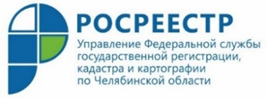 Информация о земле для стройки доступна на Публичной кадастровой картеСервис Публичной кадастровой карты «Земля для стройки» позволяет южноуральцам в режиме онлайн найти свободные земельные участки, подходящие для жилищного строительства. Здесь можно выбрать понравившийся участок не только на территории Челябинской области, но и всей России, а также сразу подать обращение о заинтересованности в уполномоченный орган власти. На 1 февраля 2022 года на территории Челябинской области было выявлено 854 земельных участков и территорий, пригодных для индивидуального жилищного строительства общей площадью более 2,5 тыс. га., на них возможно строительство 3 млн. кв. м. жилья. Для целей строительства многоквартирных домов выявлено 92 участка и территорий, которые имеют общую площадь почти 290 га. Здесь возможно строительство 2,3 млн. кв. м. жилья.«Любой желающий может найти на карте подходящий для строительства земельный участок и подать заявку о своей заинтересованности. Этот простой и удобный способ выбора земли доступен для всех, им могут воспользоваться как граждане, так и строительные организации и крупные застройщики. База данных постоянно пополняется новыми земельными участками», - рассказала Ольга Смирных.Необходимо отметить, что в сервисе «Земля для стройки» публикуются как земельные участки, свободные от прав третьих лиц и готовые к предоставлению любым категориям гражданам, так и участки, подходящие для льготной категории граждан. Такая информация отдельно отражается в характеристиках объектов в разделе «Разрешенное использование земельного участка».Как воспользоваться сервисом «Земля для стройки»?Зайти на Публичную кадастровую карту (https://pkk.rosreestr.ru); Выбрать в главном меню раздел «Жилищное строительство»;Ввести номер региона (74), после чего система выдаст информацию об имеющихся свободных земельных участках и территориях. Для удобства визуального нахождения таких участков на карте они отмечены синим цветом;Кликнуть на понравившийся участок и ознакомиться с описанием его характеристик (указано расположение, адрес объекта, площадь, категория земель и потенциал использования);Перейти по ссылке «Подать обращение» в информационном окне объекта;Ожидать ответа. Электронная заявка будет направлена в уполномоченный орган (в нашем регионе это Министерство строительства и инфраструктуры Челябинской области).Пресс-служба Росреестра и Кадастровой палаты Челябинской области